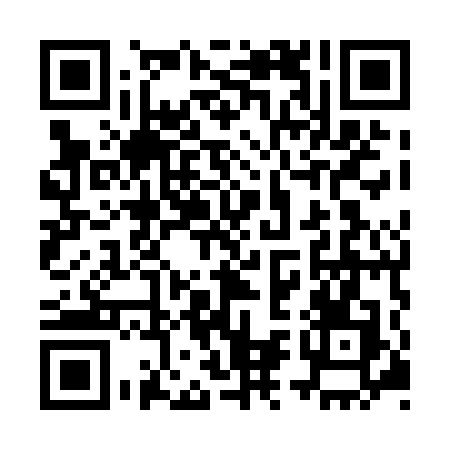 Ramadan times for Bastunai, LithuaniaMon 11 Mar 2024 - Wed 10 Apr 2024High Latitude Method: Angle Based RulePrayer Calculation Method: Muslim World LeagueAsar Calculation Method: HanafiPrayer times provided by https://www.salahtimes.comDateDayFajrSuhurSunriseDhuhrAsrIftarMaghribIsha11Mon4:414:416:4412:294:156:166:168:1112Tue4:394:396:4112:294:176:186:188:1313Wed4:364:366:3912:294:196:206:208:1514Thu4:334:336:3612:284:206:226:228:1715Fri4:304:306:3312:284:226:246:248:2016Sat4:274:276:3112:284:246:266:268:2217Sun4:244:246:2812:274:256:286:288:2418Mon4:214:216:2612:274:276:306:308:2619Tue4:194:196:2312:274:286:326:328:2920Wed4:164:166:2112:274:306:346:348:3121Thu4:134:136:1812:264:326:366:368:3422Fri4:094:096:1612:264:336:386:388:3623Sat4:064:066:1312:264:356:396:398:3824Sun4:034:036:1012:254:366:416:418:4125Mon4:004:006:0812:254:386:436:438:4326Tue3:573:576:0512:254:396:456:458:4627Wed3:543:546:0312:244:416:476:478:4828Thu3:513:516:0012:244:426:496:498:5129Fri3:473:475:5812:244:446:516:518:5330Sat3:443:445:5512:244:456:536:538:5631Sun4:414:416:521:235:477:557:559:591Mon4:374:376:501:235:487:577:5710:012Tue4:344:346:471:235:507:597:5910:043Wed4:314:316:451:225:518:018:0110:074Thu4:274:276:421:225:528:038:0310:105Fri4:244:246:401:225:548:058:0510:126Sat4:204:206:371:215:558:078:0710:157Sun4:174:176:351:215:578:098:0910:188Mon4:134:136:321:215:588:118:1110:219Tue4:094:096:301:215:598:138:1310:2410Wed4:064:066:271:206:018:158:1510:27